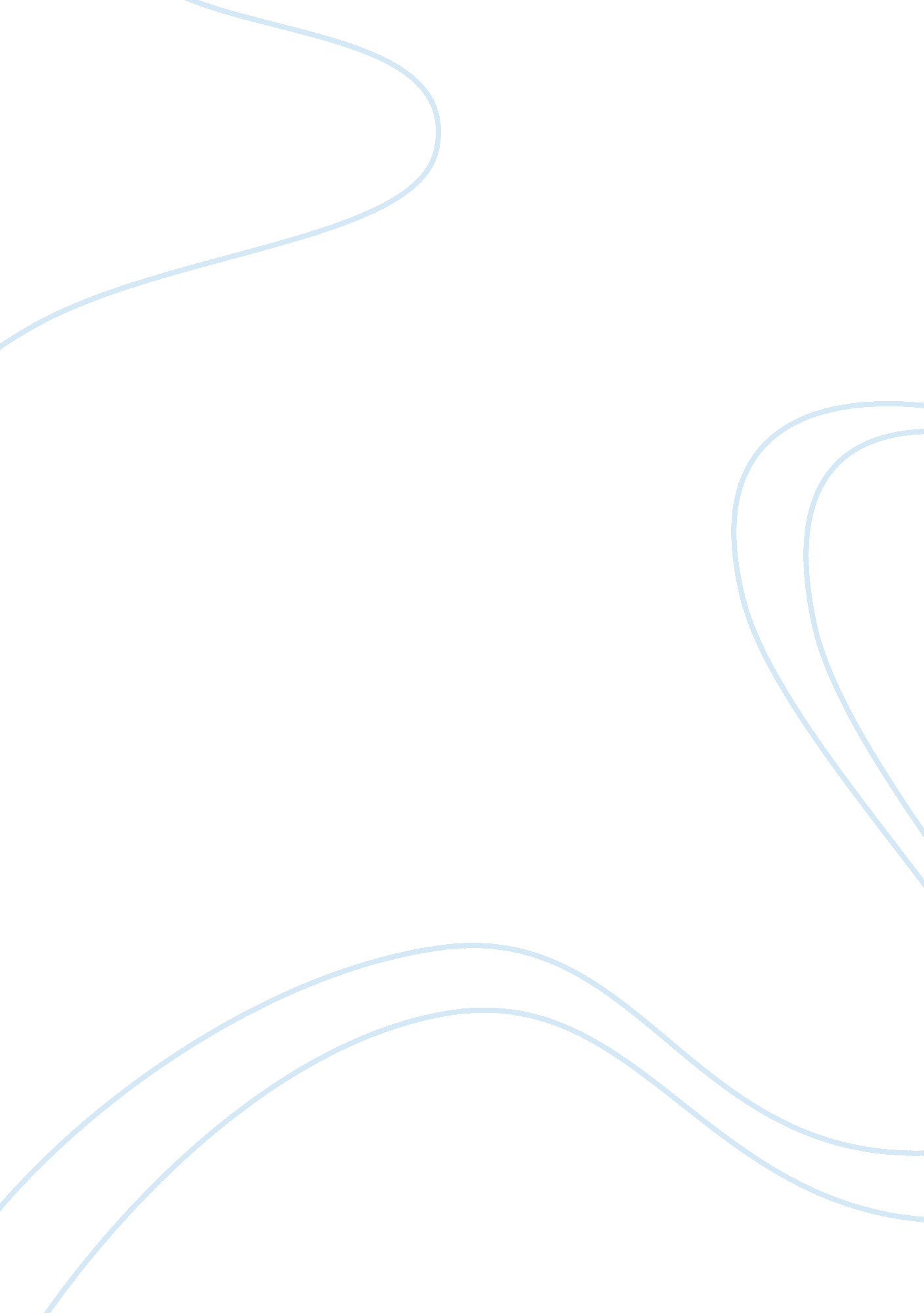 Acids and bases worksheet essay sampleHealth & Medicine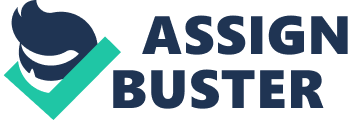 Before You Begin: You may either copy and paste this document into a word processing program of your choice or print this page. Directions: Answer the following questions in complete sentences. 1. Describe four properties of acids that you learned in this lesson. React with bases, react with metals, make things sour, cause stinging in cell membranes. 2. Describe four of the properties of bases that you learned in this lesson. Slippery, bitter, can be irritating to body parts, turn litmus paper green. 3. What are the products produced when an acid and base react together? A salt or water 4. Now it is time to do a scavenger hunt around your house to find more examples of acids and bases. a. Be sure to check in your fridge, medicine cabinet, and in the cleaning supplies. b. Don’t forget to read the labels on products to find the names or formulas of acids and bases they may contain. c. Find at least five acids and five bases for your list, making sure that there are some items on your list that were not mentioned in the lesson. Whenever possible, list the product/item and the formula or name of the acid or base. Acids Item 
Formula/Name of Acid 
Characteristics that indicate it is an acid 
1. battery 
Sulfuric acid 
React with metal 
2. lemon 
Citric acid sour 
3 milk 
Lactic acid 
Produce hydrogen ions when dissolved in water 
4. vinegar 
Acetic acid 
Stings when in contact with cell membranes 
5. orange 
Citric acid Sour Bases 
Item 
Formula/Name of Base 
Characteristics that indicate it is a base 
1. soap 
Potassium hydroxide slippery 
2. detergent potassium hydroxide 
Slippery 
3. toothpaste 
Potassium hydroxide 
Slippery/bitter 
4. Baking soda bitter 
5. My moms root canal 
Calcium hydroxide 
Produce hydroxide ions when dissolved in water 